Departamento de Educación Primaria y Secundaria de Massachusetts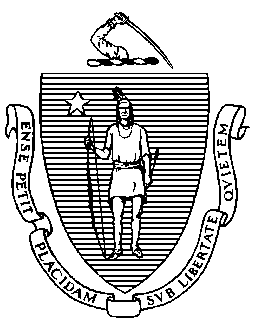 135 Santilli Highway, Everett, MA 02149 	    Teléfono: (781) 338-3000                        TTY:  1- 800-439-2370                                                                                                          Según las regulaciones federales, los reclamos deben contener cierta información. No es necesario utilizar este formulario para presentar un reclamo a PRS. Sin embargo, la información que debe proporcionar de manera obligatoria se indica en este formulario con un símbolo de asterisco *. Además de estos requisitos, PRS solicita información opcional adicional relacionada con este reclamo para ayudar a PRS en su investigación. Si tiene alguna pregunta sobre el proceso de PRS o este formulario, comuníquese con la Oficina de PRS llamando al (781) 338-3700 o enviando un correo electrónico a compliance@doe.mass.edu. Distrito/Agencia educativa/Escuela*Nombre de distrito/escuela colaborativa/escuela privada/agencia educativa: ____________________________________Nombre/Ubicación de la escuela:   ______________________________________ Dirección_______________________  Tipo de programa estudiantil:   Educación general___ Educación especial (IEP) ___ Plan 504 ___ Escuela en el hogar ___Información de contacto del/de la denunciante: Persona u organización que presenta un reclamo ante PRS.* Nombre del/de la denunciante (en letra de imprenta):	_______* Dirección del/de la denunciante: __________________ Ciudad: ____________ Estado: _____Código postal: ______*Número de teléfono del/de la denunciante: ___________Correo electrónico: ___________________________________Su rol: Padre/Madre Defensor(a) Padre/Madre sustituto(a) de educación asignado por ESEEstudiante Personal de la entidad educativa Otro: ___________________________________________________________________________________Idioma principal: _________________________________________________________________________Solicitud del/de la denunciante de adaptaciones por parte del Departamento relacionadas con este reclamo: _____________________________________________________________________________________Información sobre el/la estudiante o grupoEste reclamo está relacionado con: Un(a) estudiante individual.Un grupo. Si alega violación(es) con respecto a un/una estudiante específico(a):  * Nombre del/de la estudiante: ____________________________ Grado:          Edad: ___	_ Pronombres de preferencia: ____________* Dirección del/de la estudiante (si es diferente de la dirección del/de la denunciante): _______________________________________* Nombre de la escuela a la que asiste el/la estudiante: _______________________________________________________Idioma principal del/de la estudiante: ____________________________________________________________________En el caso de un(a) niño(a) o joven sin hogar (en el sentido de la sección 725(2) de la Ley McKinney-Vento de Asistencia para Personas sin Hogar (42 U.S.C. 11434a(2)), se requiere lo siguiente: * Información de contacto disponible del/de la estudiante: __________________________________________________________ Información sobre padre/madre/encargado legal (si es diferente del/de la denunciante)Nombre de padre/madre/encargado legal: __________________________________________________________________Dirección de padre/madre/encargado legal: ______________ Ciudad: _________Estado: ________ Código postal: ______Número de teléfono del padre/madre/encargado legal: __________________________ Correo electrónico: ___________________________________DocumentaciónPuede enviar documentación que respalde el reclamo junto con este formulario de admisión. La parte que presenta el reclamo debe enviar una copia del mismo a la agencia educativa que atiende al/a la estudiante al mismo tiempo que presenta el reclamo ante PRS. Se envió una copia del reclamo completo el ________________________ (fecha) a la siguiente persona de la agencia educativa:  Nombre y título:  _______________________________________________________________________Dirección: _____________________________________________________________________________Teléfono: _________________________________________________________________________Correo electrónico: _______________________________________________________________________________Firma del/de la denunciante: ________________________________________________________________Firme y devuelva este formulario de admisión de PRS a: Departamento de Educación Primaria y Secundaria de MassachusettsSistema de Resolución de Problemas135 Santilli HighwayEverett, MA 02149Fax: 781-338-3710Compliance@doe.mass.eduPuede enviar un reclamo por correo electrónico, correo postal, fax o dejarla en la información de contacto indicada anteriormente. Si envía un reclamo por correo electrónico, adjunte una copia del Formulario de Admisión completo en su correo electrónico y envíelo a PRS con una línea de asunto que diga: "Completed PRS Intake Form" (Formulario de Admisión de PRS completado)Confidencialidad e intercambio de información con tercerosPRS no compartirá información de identificación personal del/de la estudiante con un tercero a menos que PRS tenga un consentimiento por escrito que le autorice a compartir dicha información u otra documentación que dé derecho al acceso del tercero a información que de otro modo estaría protegida (por ejemplo, una orden judicial). Si un tercero u organización presenta un reclamo en nombre de un/una estudiante designado(a), luego de la presentación de este, PRS solicitará una divulgación de información al padre/madre/encargado legal del/de la estudiante o al/a la estudiante, si corresponde. OFICINA DEL SISTEMA DE RESOLUCIÓN DE PROBLEMAS (PRS)FORMULARIO DE ADMISIÓN*Una declaración de alegación(es) de incumplimiento que ocurrió no más de un año antes de la fecha en que se recibió el reclamo y los hechos en los que se basan las acusaciones.Identifique cualquier intento de resolver las inquietudes actuales. *Una propuesta de resolución del problema en la medida en que el/la denunciante la conozca y disponga de ella en el momento de presentar el reclamo.¿Alguna de estas inquietudes se está abordando actualmente a través de una mediación o audiencia en la Oficina de Apelaciones de Educación Especial (BSEA)? Sí, al menos una de las cuestiones planteadas en este reclamo está siendo abordado actualmente por la BSEA. No, estas inquietudes no están siendo actualmente abordadas por la BSEA. 